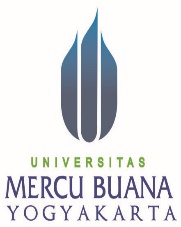 UNIVERSITAS MERCU BUANA YOGYAKARTAFAKULTAS PSIKOLOGIKampusI   : Jalan Wates km. 10 Yogyakarta Telp. ( 0274 ) 6498211, 6498212 Fax. (0274 ) 6498213KampusII : Jalan JembatanMerah 84C Gejayan Yogyakarta 55283 Telp. ( 0274 ) 6647444,584922 Fax (0274 ) 550703Kampus III : Jalan Ring Road Utara Depok Sleman Yogyakarta Telp. (0274) 2801918,(0274)2801900 Fax. (0274) 2801921SURAT KETERANGAN PENGESAHANDATA PENELITIAN KUALITATIFSaya yang bertanda tangan di bawah ini menyatakan bahwa :CEKLIST KELENGKAPAN VERIFIKASIDATA PENELITIAN KUALITATIFTelah melakukan proses analisis data sesuai dengan data yang diperoleh di lapangan.Yogyakarta, *Biro Skripsi Kampus **,……………………***tulis tanggal mendaftar verifikasi data**tulis untuk K1 (Sheilla Varadhila P., M.Psi., Psikolog) dan K3 (Narastri Insan Utami, M.Psi, Psikolog)